ESTANCIAS DE PERSONAL DOCENTE Y/O INVESTIGADOR SENIOR EN CENTROS EXTRANJEROS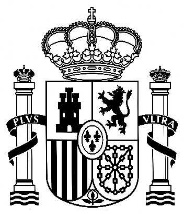 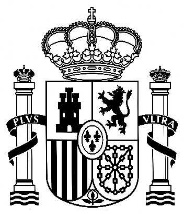 SOLICITUD DE CAMBIO DE INVESTIGADOR RESPONSABLE DEL GRUPO RECEPTOR(Es imprescindible que el nuevo investigador responsable figure como miembro del grupo receptor en la solicitud de la estancia)APPLICATION FOR THE CHANGE OF THE HOST RESEARCHER FOR THE RECEIVING GROUP (The new host researcher must be listed as a member of the receiving group in the application)MOTIVOS POR LOS QUE SE SOLICITA EL CAMBIO: (Debe especificar los motivos del cambio y acreditar documentalmente estos motivos)REASONS FOR THE REQUESTED CHANGE (Describe and document the reasons)   Ausencia o baja del investigador responsable/ Absence or discharge of the host researcher   Otros motivos/ Other reasons        En       , a    de       de 20  Firma del beneficiario Signature of the beneficiaryCONFORMIDAD DEL INVESTIGADOR RESPONSABLE INICIAL Y DEL NUEVO INVESTIGADOR RESPONSABLECONSENT OF THE INITIAL AND THE NEW HOST RESEARCHERSAPELLIDOS, NOMBRE DEL BENEFICIARIO (SURNAMES, NAME): APELLIDOS, NOMBRE DEL BENEFICIARIO (SURNAMES, NAME): REFERENCIA (REFERENCE):APELLIDOS, NOMBRE DEL INVESTIGADOR RESPONSABLE INICIAL (INITIAL HOST RESEARCHER SURNAMES, NAME):APELLIDOS, NOMBRE DEL NUEVO INVESTIGADOR RESPONSABLE (NEW HOST RESEARCHER SURNAMES, NAME)APELLIDOS, NOMBRE DEL NUEVO INVESTIGADOR RESPONSABLE (NEW HOST RESEARCHER SURNAMES, NAME)Por los motivos expuestos, declaro mi cese como investigador responsable de la estancia del beneficiario en el centro receptor,For the above reasons, I resign as host researcher for the beneficiary’s stay at the receiving center,Fdo.:      INVESTIGADOR RESPONSABLE INICIALInitial host researcherAsumo la responsabilidad de la estancia del beneficiario en el centro receptor,I assume the responsibility for the beneficiary's stay at the receiving center,Fdo.:      NUEVO INVESTIGADOR RESPONSABLENew host researcher